People Pleaser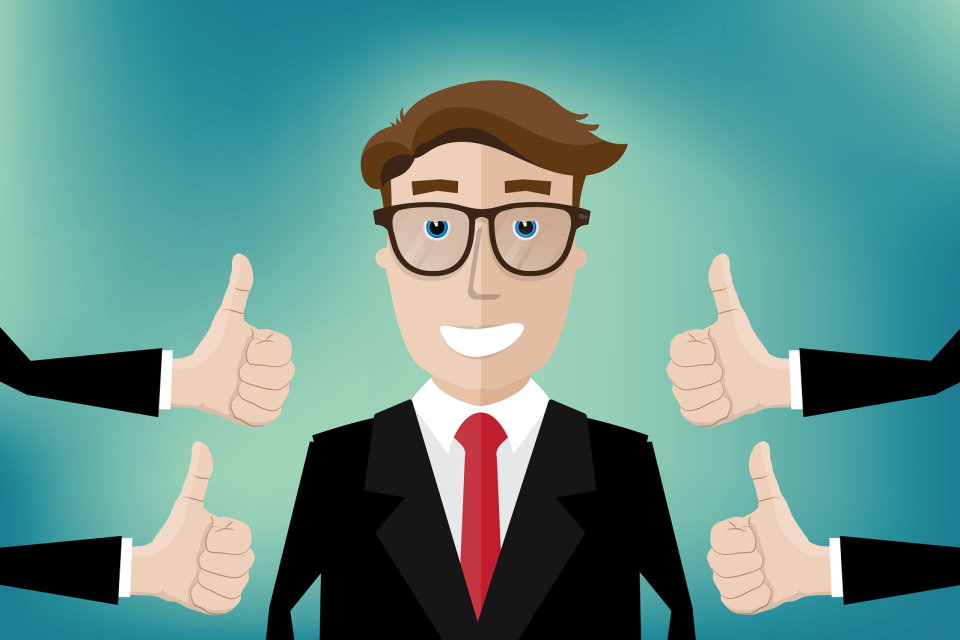 #1Questions:Is being “pleasing to his fellows” a reason or an indication for being “pleasing to G-d?”#2Question:        Our relationship toward our fellow man is certainly very important. But there are also many other important commandments that apparently have nothing to do with other people, like keeping kosher, Shabbat etc.. How could Hillel have dismissed these as mere commentary? 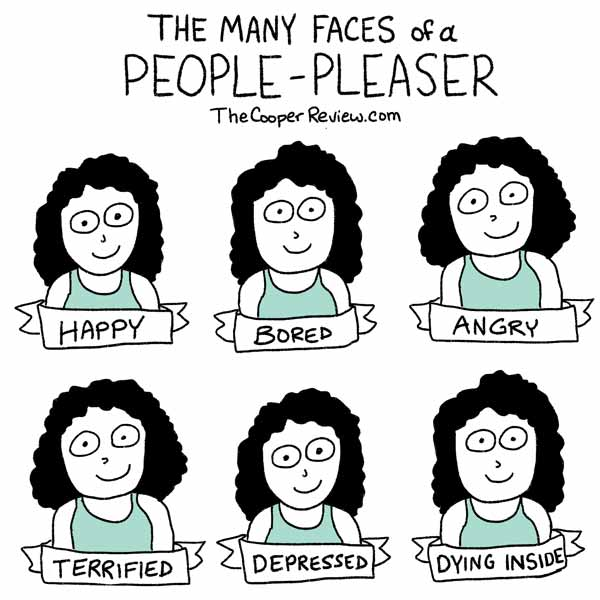 #3(a) Are you self-conscious?(b) Why does a person care what others think of them?(c) Should you care what others think of you?(d) What motivation do people have when they are trying to please others?(e) Your friend is asking you for a favor which you do not really want to do. You do it in any case. What motivates you to do so?(f) Are “people pleasers” happy people?(g) Are “people pleasers” liked forever, or can they only be well-liked by many people for a while?#4Questions:(a) What would you advise Sophie?(b) When would you say “no” to your friend's request?(c) When should you say “no” to your friend's request?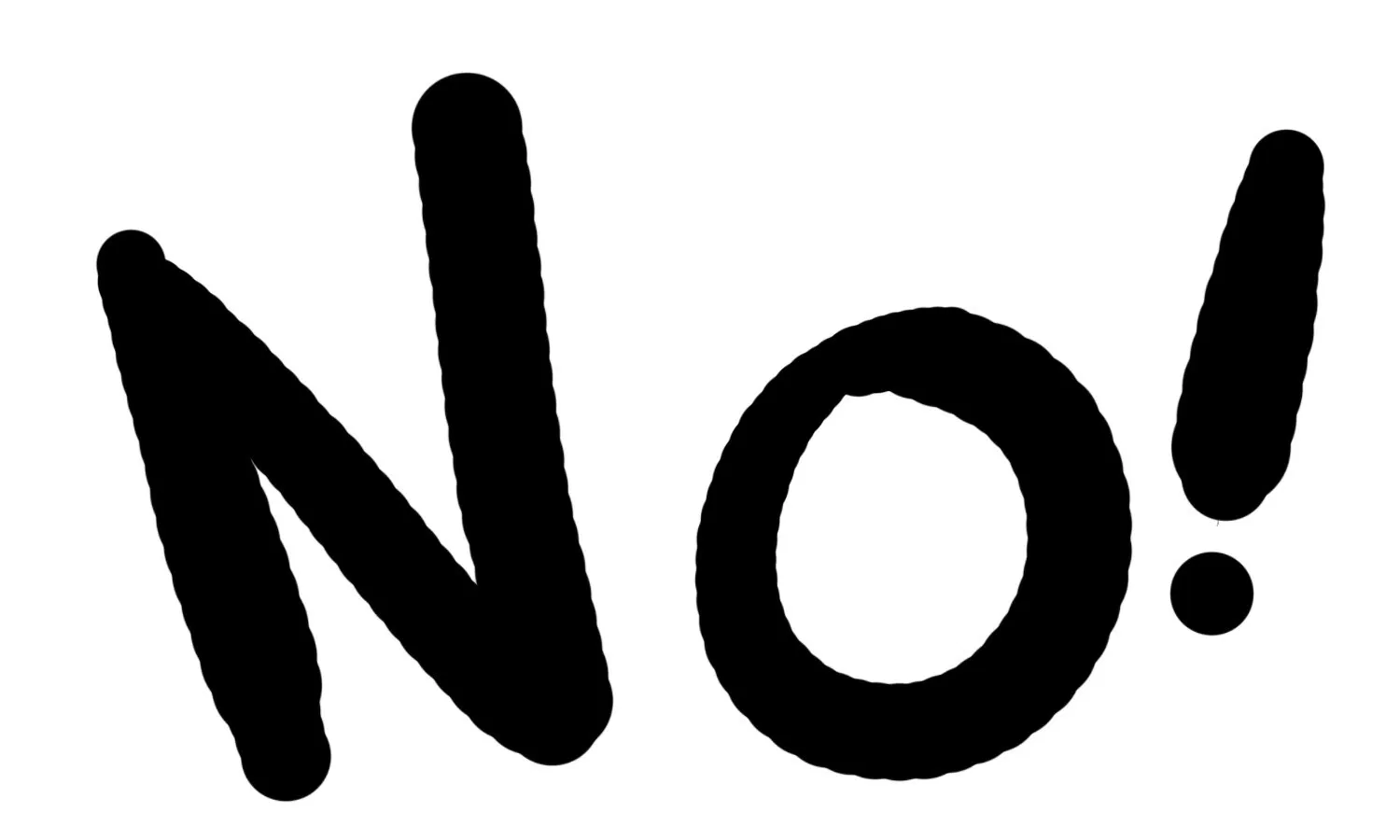 #5Questions:(a) These last two statements seem to contradict the notion that we need to please everyone (Pirkei Avos 3:13 above). How would you resolve this seeming contradiction?(b) What are situations when we should follow the instructions of our Mishnah and when should we refrain from doing so?#6None of the Torah commentaries suggest that we should become people pleasers no matter what.Question:        What is a possible resolution to this difficulty? How would you explain our Mishnah?#7Question:        What's your takeaway from today's discussion?